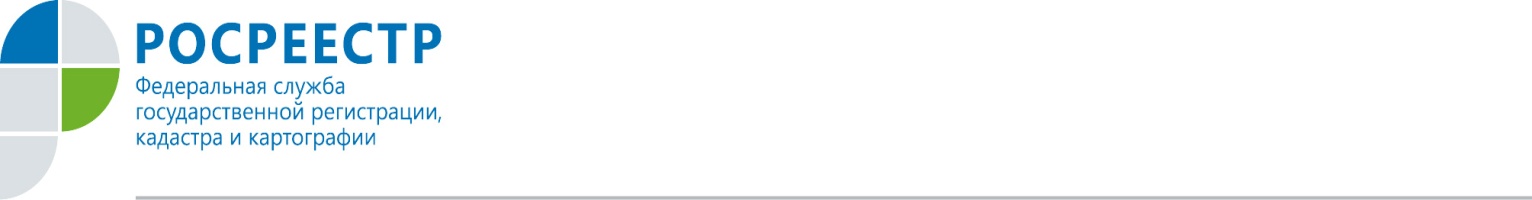 КОЛЛЕГИЯ РОСРЕЕСТРА ПО ОРЛОВСКОЙ ОБЛАСТИНа заседание коллегии Росреестра по Орловской области подвели итоги деятельности ведомства за прошедший период 2016 года.Государственными инспекторами по использованию и охране земель проведено 1 537 проверок соблюдения земельного законодательства. Были обследованы участки общей площадью 494  га, на которых было выявлено 583 нарушения, что превышает показатель 2015 года в 3,7 раза. 86% от общего количества выявленных нарушений является самовольное занятие земельного участка или его части. Привлечено к административной ответственности 373 нарушителя с наложением штрафов на общую сумму 5 млн. 586  тыс. руб., что выше показателя  прошлого года почти в 2 раза (2,5 млн.руб.).Отмечено, что успех работы по выявлению нарушений земельного законодательства зависит от эффективного взаимодействия между федеральными и муниципальными уровнями контроля. Однако стоит признать, что в целом муниципальный земельный контроль по области остается на достаточно низком уровне. В текущем году из муниципалитетов в Росреестр по Орловской области не поступило ни одного материала. Исключением стали  муниципальные инспекторы  города  Орла и Орловского района, которыми по данному направлению ведется действительно активная работа.Кроме того, участники коллегии обсудили не менее актуальные вопросы, связанные с повышением персональной ответственности государственных гражданских служащих Росреестра по соблюдению требований антикоррупционного законодательства.       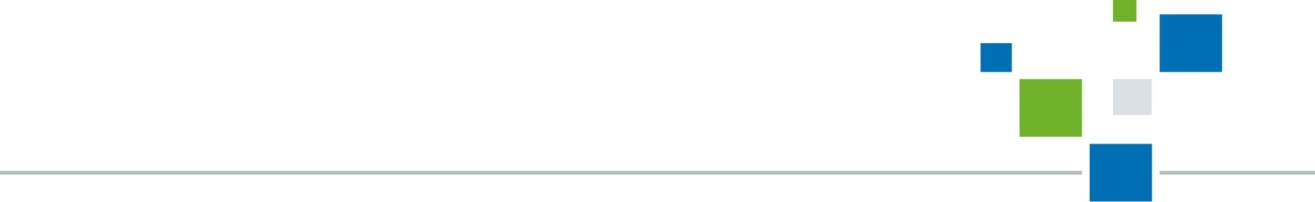 Пресс-служба УправленияРосреестра по Орловской области 